 «В регистр»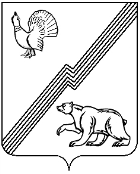  АДМИНИСТРАЦИЯ ГОРОДА ЮГОРСКАХанты-Мансийского автономного округа – Югры ПОСТАНОВЛЕНИЕот_________________                                                                                                        № _______О внесении изменения в постановление администрации города Югорска от 30.09.2016 № 2367«Об утверждении Положения о размещениинестационарных торговых объектов на территории города Югорска»В целях упорядочения размещения нестационарных торговых объектов на территории города Югорска, в соответствии с Гражданским кодексом Российской Федерации, Федеральным законом от 06.10.2003 № 131-ФЗ «Об общих принципах организации местного самоуправления в Российской Федерации»:1. Внести в приложение 4 к постановлению администрации города Югорска от 30.09.2016 № 2367 «Об утверждении Положения о размещении нестационарных торговых объектов на территории города Югорска» следующие изменения: 1.1. Пункт 1.2 раздела I дополнить абзацем:«- места, предназначенные для размещения нестационарных торговых объектов, расположенных на земельных участках, закрепленных на соответствующем праве за муниципальными учреждениями и предприятиями.».1.2. Слова по тексту «управление экономической политики» заменить словами «департамент экономического развития и проектного управления» в соответствующих падежах.1.3. Пункт 2.2. раздела II изложить в новой редакции:«2.2. Информация о проведении мероприятия, времени и месте подачи заявок размещается на официальном сайте органов местного самоуправления города Югорска в срок не позднее 10 рабочих дней до дня начала мероприятия.».1.4. В пункте 2.4. цифру «7» заменить цифрой «5».2. Опубликовать постановление в официальном печатном издании города Югорска и разместить на официальном сайте органов местного самоуправления города Югорска.3. Настоящее постановление вступает в силу после его официального опубликования.       Глава города Югорска                                                                                      	Р.З. СалаховПроект муниципального нормативного правового акта не содержит коррупциогенных факторов.Директор департамента экономического развития и проектного управления администрации города Югорска                                               _____________ И.В. Грудцына